Změny ve veřejné dopravěÚplná uzavírka ul. SNP v obci Držovice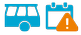 2. 12. 2019 - 30. 6. 2020 Úplná uzavírka ul. SNP v obci DržoviceZ důvodu výstavby kanalizace dojde k úplné uzavírce ul. SNP v obci Držovice i pro autobusovou dopravu.Termín uzavírky: od 2.12.2019 do 30.6.2020Uzavřeným úsekem je vedena linka VLD v závazku Olomouckého kraje 780402 dopravce FTL – First Transport Lines a.s.Termíny uzavírky jsou rozděleny do několika etap:Etapa 1:    2.12.2019 – 29.2.2020Etapa 2:    2.12.2019 – 29.2.2020Etapa 3A: 13.1.2020 – 20.1.2020Etapa 3B: 20.1.2020 – 29.2.2020Etapa 4:     2.3.2020 – 30.6.2020 (včetně BUS)Základní popis změn ve vedení autobusové dopravy:Etapa 1 a 2:Uvedeným úsekem není vedena žádná linka VLD v závazku Olomouckého kraje.Etapa 3A a 3B:V termínech těchto etap bude umožněno spojům zmíněné linky obousměrné odbočení v úseku ulic U Cihelny – SNP v Držovicích, a tím obsloužení všech zastávek dle platného jízdního řádu.Etapa 4:Uvedený úsekem nebude umožněn průjezd spojům zmíněné linky, které budou vedeny po jednosměrné objízdné trase v Držovicích ul. U Cihelny s obsluhou náhradní zastávky Držovice,kostel – s odbočením vpravo na ul. SNP – ul. Svadůvky – s odbočením vlevo na ul. Olomoucká a dále ve své trase.Zastávka Držovice,cihelna (směr Prostějov) nebude obsluhována.Zastávka Držovice,cihelna (směr točna) bude sloužit i pro nástup cestujících směr Prostějov.Zastávka Držovice,kostel (směr točna) bude zrušena bez náhrady.Zastávka Držovice,kostel (směr Prostějov) bude přemístěna do ul. U Cihelny na chodník v blízkosti domu č.p.11. V této zastávce budou spoje začínat i končit.Zastávka Držovice,točna bude zrušena bez náhrady.V termínu etapy 4, bude na zmíněnou linku vydaný výlukový JŘ, ve kterém bude upřesněna obsluha jednotlivých zastávek a časové polohy spojů, viz níže pod článkem.FacebookTwitterEmailTisknout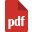 Výlukový JŘ linky 780402 Prostějov-Držovice od 2.3.2020
(pdf soubor) Začátek formulářeKonec formulářeZačátek formulářeKonec formuláře